Continued on next page* Completing this form or its online version is required to apply for the 2024 Organic Certification Cost-Share Program. Personal information you provide may be used for purposes other than that for which it was originally collected (sec. 15.04(1)(m), Wis. Stats.).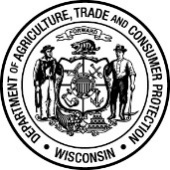 Wisconsin Department of Agriculture, Trade and Consumer ProtectionDivision of Agricultural Development PO Box 8911, Madison, WI 53708-8911Phone: 608-572-0512  Email: datcporganiccostshare@wi.govWisconsin Department of Agriculture, Trade and Consumer ProtectionDivision of Agricultural Development PO Box 8911, Madison, WI 53708-8911Phone: 608-572-0512  Email: datcporganiccostshare@wi.gov2024 ORGANIC COST SHARE APPLICATION2024 ORGANIC COST SHARE APPLICATIONs. 93.07(3) Wis. Stats.Organic Certification Cost Share Application DirectionsThe Wisconsin Department of Agriculture, Trade & Consumer Protection (DATCP) is accepting applications for the 2024 Organic Certification Cost-Share Program. These funds provide cost-share reimbursement to producers or handlers of organic agricultural products who are currently certified or currently working toward certification and are in good standing with a USDA/NOP Accredited Certifying Agent.Eligible producers or handlers may receive rebates for 75% of their certification costs up to a maximum of $750.00 per certification scope. If certified in more than one scope (e.g. crops, livestock, wild crops, or handler/processor), an applicant is eligible for up to $750.00 for each scope. Reimbursable certification costs must be receipted by the certifying agency during the period of October 1, 2023 through September 30, 2024 (the 2024 federal fiscal year), and can include any certification related expenses paid to the certifying agency, such as inspection fees and user fees. Late fees or other penalties or membership fees are not eligible for reimbursement. Submit applications by October 31, 2024 to guarantee reimbursement.To apply, applicants can fill out the application below and submit it to DATCP-DAD Organic Cost Share Program via mail or email. Mail:   DATCP-DAD Organic Cost Share ProgramPO Box 8911
Madison, WI 53708-8911Email: datcporganiccostshare@wi.gov. Or applicants can fill out the application and upload all required documents using DATCP’s OCCSP online form: https://form.jotform.com/221645689186065  A W-9 and New Supplier Form are required for new applicants. Following receipt of your application, we will contact your certifier to confirm certification and payments prior to reimbursement. If you submit your application and do not get a response that we have received it within two weeks, feel welcome to contact DATCP to confirm that we have received your application. Rebates usually take about six to eight weeks to process. If you do not receive your reimbursement after eight weeks, please contact DATCP at the contact info below. If you have already submitted your application online or through email and receive a mail copy, do not resubmit. As long as you have confirmation that we received your application, there is no need to do anything further.  Because you can submit an application starting June 3, 2024 but are eligible for reimbursements paid to your certifier through September 30, 2024, if you have not maximized your rebate (paid at least $1000 per scope of certification to your certifier) we can hold your application to maximize your refund. If you will not make any additional payments to your certifier at the time of application submission, you can request that we process your application immediately. Questions? Visit https://datcp.wi.gov/Pages/Growing_WI/OrganicFarmingAndFood.aspx for frequently asked questions and tips or contact Andrew Bernhardt at datcporganiccostshare@wi.gov or 608-572-0512.Organic Certification Cost Share Application DirectionsThe Wisconsin Department of Agriculture, Trade & Consumer Protection (DATCP) is accepting applications for the 2024 Organic Certification Cost-Share Program. These funds provide cost-share reimbursement to producers or handlers of organic agricultural products who are currently certified or currently working toward certification and are in good standing with a USDA/NOP Accredited Certifying Agent.Eligible producers or handlers may receive rebates for 75% of their certification costs up to a maximum of $750.00 per certification scope. If certified in more than one scope (e.g. crops, livestock, wild crops, or handler/processor), an applicant is eligible for up to $750.00 for each scope. Reimbursable certification costs must be receipted by the certifying agency during the period of October 1, 2023 through September 30, 2024 (the 2024 federal fiscal year), and can include any certification related expenses paid to the certifying agency, such as inspection fees and user fees. Late fees or other penalties or membership fees are not eligible for reimbursement. Submit applications by October 31, 2024 to guarantee reimbursement.To apply, applicants can fill out the application below and submit it to DATCP-DAD Organic Cost Share Program via mail or email. Mail:   DATCP-DAD Organic Cost Share ProgramPO Box 8911
Madison, WI 53708-8911Email: datcporganiccostshare@wi.gov. Or applicants can fill out the application and upload all required documents using DATCP’s OCCSP online form: https://form.jotform.com/221645689186065  A W-9 and New Supplier Form are required for new applicants. Following receipt of your application, we will contact your certifier to confirm certification and payments prior to reimbursement. If you submit your application and do not get a response that we have received it within two weeks, feel welcome to contact DATCP to confirm that we have received your application. Rebates usually take about six to eight weeks to process. If you do not receive your reimbursement after eight weeks, please contact DATCP at the contact info below. If you have already submitted your application online or through email and receive a mail copy, do not resubmit. As long as you have confirmation that we received your application, there is no need to do anything further.  Because you can submit an application starting June 3, 2024 but are eligible for reimbursements paid to your certifier through September 30, 2024, if you have not maximized your rebate (paid at least $1000 per scope of certification to your certifier) we can hold your application to maximize your refund. If you will not make any additional payments to your certifier at the time of application submission, you can request that we process your application immediately. Questions? Visit https://datcp.wi.gov/Pages/Growing_WI/OrganicFarmingAndFood.aspx for frequently asked questions and tips or contact Andrew Bernhardt at datcporganiccostshare@wi.gov or 608-572-0512.Organic Certification Cost Share Application DirectionsThe Wisconsin Department of Agriculture, Trade & Consumer Protection (DATCP) is accepting applications for the 2024 Organic Certification Cost-Share Program. These funds provide cost-share reimbursement to producers or handlers of organic agricultural products who are currently certified or currently working toward certification and are in good standing with a USDA/NOP Accredited Certifying Agent.Eligible producers or handlers may receive rebates for 75% of their certification costs up to a maximum of $750.00 per certification scope. If certified in more than one scope (e.g. crops, livestock, wild crops, or handler/processor), an applicant is eligible for up to $750.00 for each scope. Reimbursable certification costs must be receipted by the certifying agency during the period of October 1, 2023 through September 30, 2024 (the 2024 federal fiscal year), and can include any certification related expenses paid to the certifying agency, such as inspection fees and user fees. Late fees or other penalties or membership fees are not eligible for reimbursement. Submit applications by October 31, 2024 to guarantee reimbursement.To apply, applicants can fill out the application below and submit it to DATCP-DAD Organic Cost Share Program via mail or email. Mail:   DATCP-DAD Organic Cost Share ProgramPO Box 8911
Madison, WI 53708-8911Email: datcporganiccostshare@wi.gov. Or applicants can fill out the application and upload all required documents using DATCP’s OCCSP online form: https://form.jotform.com/221645689186065  A W-9 and New Supplier Form are required for new applicants. Following receipt of your application, we will contact your certifier to confirm certification and payments prior to reimbursement. If you submit your application and do not get a response that we have received it within two weeks, feel welcome to contact DATCP to confirm that we have received your application. Rebates usually take about six to eight weeks to process. If you do not receive your reimbursement after eight weeks, please contact DATCP at the contact info below. If you have already submitted your application online or through email and receive a mail copy, do not resubmit. As long as you have confirmation that we received your application, there is no need to do anything further.  Because you can submit an application starting June 3, 2024 but are eligible for reimbursements paid to your certifier through September 30, 2024, if you have not maximized your rebate (paid at least $1000 per scope of certification to your certifier) we can hold your application to maximize your refund. If you will not make any additional payments to your certifier at the time of application submission, you can request that we process your application immediately. Questions? Visit https://datcp.wi.gov/Pages/Growing_WI/OrganicFarmingAndFood.aspx for frequently asked questions and tips or contact Andrew Bernhardt at datcporganiccostshare@wi.gov or 608-572-0512.Wisconsin Department of Agriculture, Trade and Consumer ProtectionDivision of Agricultural Development PO Box 8911, Madison, WI 53708-8911Phone: 608-572-0512  Email: datcporganiccostshare@wi.gov2024 ORGANIC COST SHARE APPLICATIONs. 93.07 (3) Wis. Stats.CONTACT NAME (first & last) CONTACT NAME (first & last) CONTACT NAME (first & last) EMAILEMAILEMAILEMAILEMAILEMAILOPERATION / BUSINESS / FARM NAME (that is certified organic)OPERATION / BUSINESS / FARM NAME (that is certified organic)OPERATION / BUSINESS / FARM NAME (that is certified organic)OPERATION / BUSINESS / FARM NAME (that is certified organic)PHONE(       )       -      PHONE(       )       -      PHONE(       )       -      PHONE(       )       -      PHONE(       )       -      MAILING STREET ADDRESSMAILING STREET ADDRESSCITYCITYSTATESTATESTATEZIPZIPADDRESS OF CERTIFIED OPERATION (if different mailing address)ADDRESS OF CERTIFIED OPERATION (if different mailing address)CITYCITYSTATESTATESTATEZIPZIPNAME OF CERTIFYING AGENCYWHICH ORGANIC CERTIFICATION SCOPES (CATEGORIES) DO YOU HOLD? (select all that apply)WHICH ORGANIC CERTIFICATION SCOPES (CATEGORIES) DO YOU HOLD? (select all that apply)WHICH ORGANIC CERTIFICATION SCOPES (CATEGORIES) DO YOU HOLD? (select all that apply)WHICH ORGANIC CERTIFICATION SCOPES (CATEGORIES) DO YOU HOLD? (select all that apply)WHICH ORGANIC CERTIFICATION SCOPES (CATEGORIES) DO YOU HOLD? (select all that apply)WHICH ORGANIC CERTIFICATION SCOPES (CATEGORIES) DO YOU HOLD? (select all that apply)WHICH ORGANIC CERTIFICATION SCOPES (CATEGORIES) DO YOU HOLD? (select all that apply)WHICH ORGANIC CERTIFICATION SCOPES (CATEGORIES) DO YOU HOLD? (select all that apply)WHICH ORGANIC CERTIFICATION SCOPES (CATEGORIES) DO YOU HOLD? (select all that apply) CROPS           LIVESTOCK           WILD CROPS           HANDLER/PROCESSOR CROPS           LIVESTOCK           WILD CROPS           HANDLER/PROCESSOR CROPS           LIVESTOCK           WILD CROPS           HANDLER/PROCESSOR CROPS           LIVESTOCK           WILD CROPS           HANDLER/PROCESSOR CROPS           LIVESTOCK           WILD CROPS           HANDLER/PROCESSOR CROPS           LIVESTOCK           WILD CROPS           HANDLER/PROCESSOR I will not make any additional payments to my certifier. Please process my application now. I will not make any additional payments to my certifier. Please process my application now. I will not make any additional payments to my certifier. Please process my application now. I will not make any additional payments to my certifier. Please process my application now. I will not make any additional payments to my certifier. Please process my application now. I will not make any additional payments to my certifier. Please process my application now. I will not make any additional payments to my certifier. Please process my application now. I will not make any additional payments to my certifier. Please process my application now. I will not make any additional payments to my certifier. Please process my application now. I may make additional payments to my certifier or will submit documentation later. Please HOLD my application.  I may make additional payments to my certifier or will submit documentation later. Please HOLD my application.  I may make additional payments to my certifier or will submit documentation later. Please HOLD my application.  I may make additional payments to my certifier or will submit documentation later. Please HOLD my application.  I may make additional payments to my certifier or will submit documentation later. Please HOLD my application.  I may make additional payments to my certifier or will submit documentation later. Please HOLD my application.  I may make additional payments to my certifier or will submit documentation later. Please HOLD my application.  I may make additional payments to my certifier or will submit documentation later. Please HOLD my application.  I may make additional payments to my certifier or will submit documentation later. Please HOLD my application. Have you submitted an organic cost share application through Farm Service Agency (FSA)? Have you submitted an organic cost share application through Farm Service Agency (FSA)? Have you submitted an organic cost share application through Farm Service Agency (FSA)? Have you submitted an organic cost share application through Farm Service Agency (FSA)? Have you submitted an organic cost share application through Farm Service Agency (FSA)?  Yes Yes Yes No